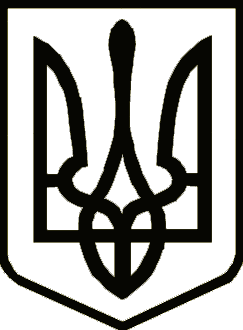 УкраїнаСРІБНЯНСЬКА СЕЛИЩНА РАДАРОЗПОРЯДЖЕННЯПро внесення змін до показників селищного  бюджету  на 2021  рік	Керуючись п.20 ч.4 ст.42, ч.8 ст.59 Закону України «Про місцеве самоврядування в Україні», відповідно до пункту 8 статей 23,72 Бюджетного кодексу України, пункту 12 рішення другої  сесії восьмого скликання Срібнянської селищної від 23 грудня  2020 року   «Про місцевий бюджет Срібнянської селищної об’єднаної територіальної громади на 2021 рік та розпорядження голів обласної державної адміністрації та обласної ради від 19.07.2021 № 30 «Про внесення змін до показників обласного бюджету на 2021 рік», зобов’язую: Фінансовому управлінню Срібнянської селищної ради:   1.1.  Збільшити доходну частину загального  фонду селищного бюджету  на суму 86 600,00 грн по коду бюджетної класифікації доходів 41055000 «Субвенція з місцевого бюджету на здійснення підтримки окремих закладів та заходів у системі охорони здоров'я за рахунок відповідної субвенції з державного бюджету».1.2. Збільшити видаткову частину селищного бюджету згідно додатку.1.3. Внести відповідні зміни до показників місцевого бюджету , подати уточнення на розгляд сесії селищної ради та забезпечити фінансування зазначених видатків.2. Головному розпоряднику коштів  забезпечити внесення відповідних змін до  кошторисних призначень та плану асигнувань.3. Контроль за виконанням цього розпорядження залишаю за собою. Селищний голова                                                                   Олена ПАНЧЕНКОДодаток до  розпорядження  голови Срібнянської селищної  ради 22 липня 2021р.   № 125 Зміни до  розподілу видатків місцевого бюджету Срібнянської селищної  територіальної громади  на 2021 рік                                                                                                                                                                                                                                     грн                                                                                         22 липня2021 року    смт Срібне			      №125Код типової відомчої класифікації видатківНазва головного розпорядника коштів  Видатки загального фондуВидатки загального фондуВидатки загального фондуВидатки загального фондуВидатки загального фондуВидатки загального фондуВидатки спеціального фондуВидатки спеціального фондуВидатки спеціального фондуВидатки спеціального фондуВидатки спеціального фондуВидатки спеціального фондуВидатки спеціального фондуРазомКод програмної класифікації видатків та кредитування місцевих бюджетівНайменування коду тимчасової класифікації видатків та кредитування місцевих бюджетівусьоговидатки споживанняз нихз нихвидатки розвиткувидатки розвиткуусьогоу тому числіу тому числіВидатки споживанняз нихз нихвидатки розвиткуРазомКод програмної класифікації видатків та кредитування місцевих бюджетівНайменування коду тимчасової класифікації видатків та кредитування місцевих бюджетівусьоговидатки споживанняоплата працікомунальні послуги  та  енергоносіївидатки розвиткувидатки розвиткуусьогобюджет розвиткуз них:
капітальні видатки за рахунок коштів, що передаються із загального фонду до бюджету розвитку (спеціального фонду)Видатки споживанняоплата працікомунальні послуги  та  енергоносіївидатки розвиткуРазом0110000Срібнянська селищнаї рада8660086600866000112144Централізовані заходи з лікування хворих на цукровий та нецукровий діабет866008660086600УСЬОГО866008660086600                        Секретар ради                            Ірина МАРТИНЮК